ESCOLA BÁSICA E SECUNDÁRIA DE ARGA E LIMA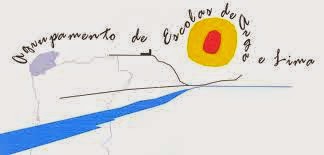 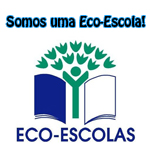             CONTROLO DO DESPERDÍCIO ALIMENTAR NA CANTINA ESCOLAR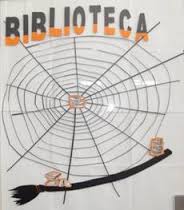 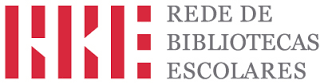 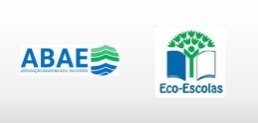 DATANº DE UTILIZADORESVERIFICA-SE SEPARAÇÃO DE RESÍDUOS NO ATO DE ENTREGA DOS TABULEIROSPESO DO QUE SOBROU NAS PANELASPESO DO QUE SOBROU NOS PRATOSALIMENTOS QUE ESTÃO INCLUÍDOS NAS SOBRASDESTINO DAS SOBRASDESTINO DAS SOBRASDESTINO DAS SOBRASDESTINO DAS SOBRASDATANº DE UTILIZADORESVERIFICA-SE SEPARAÇÃO DE RESÍDUOS NO ATO DE ENTREGA DOS TABULEIROSPESO DO QUE SOBROU NAS PANELASPESO DO QUE SOBROU NOS PRATOSALIMENTOS QUE ESTÃO INCLUÍDOS NAS SOBRASALIMENTAÇÃO ANIMAL COMPOSTAGEMLIXO DOAÇÃO 2ªDATA3ªDATA4ªDATA5ªDATA6ª DATA 